-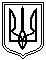 Миколаївська міська рада	Постійна комісії міської ради з питань промисловості, транспорту,енергозбереження, зв'язку, сфери послуг, підприємництва та торгівліПРОЕКТ  ПРОТОКОЛУ  №11221.03.2018     м. Миколаїв   каб. 357Засідання постійної комісії міської ради     з питань промисловості, транспорту, енергозбереження, зв'язку, сфери послуг,  підприємництва та торгівліГолова комісії - Євтушенко В.В. Секретар комісії – Садиков В.В.Члени  комісії: Шульгач С.В., Ісаков С.М.  Картошкін К.Е. ЗАПРОШЕНІ:Андрієнко Ю.Г. – заступник міського голови;Омельчук О.А. – заступник міського голови;Диндаренко С.І – заступник міського голови;Палько А.М. – директор департаменту ЖКГ ММР;Лосік Т.О. – заступник директора департаменту фінансів – начальник бюджетного відділу ММР;Татарінов В.П. – директор юридичного департаменту Миколаївської міської ради;Богданов В.М. – в.о. начальника управління комунального майна Миколаївської міської ради;Шамрай І.В. – начальник управління охорони здоров’я ММРКурляк О.М. - заступник директора департаменту – начальник управління з розвитку споживчого ринку департаменту економічного розвитку ММР;Єфименко О.В. -  в.о. начальника управління земельних ресурсів ММР;Фаюк В.В. – заступник начальника управління охорони здоров’я Миколаївської міської ради; Нєфьодов О.А. - заступник начальника управління – начальник відділу містобудівного кадастру та обліку об’єктів містобудування ММР.Осецька Н.В. – заступник директора департаменту ЖКГ ММРВозчиков В.Д. – начальник управління Державного архітектурно-будівельного контролю Миколаївської міської радиБохін Р.С. – директор КП ММР «Капітальне будівництв о міста Миколаєва.Адміністрації районів міста Миколаєва.ПОРЯДОК ДЕННИЙ: Інформація заступника міського голови Омельчука О.А., щодо ремонту дороги по вул. Новозаводська та Турбінна.Звернення заступника міського голови Омельчука О.А. за вхідним №5073 від 14.03.2018 щодо надання рекомендацій граничних обсягів кошторисної заробітної плати у будівництві на 2018 рік для підготовки проекту рішення Миколаївської міської ради «Про встановлення кошторисної заробітної плати у будівництві на 2018 рік в м. Миколаєві у розмірі 6400 грн. (інвесторська), 5500 грн. (договірна)».Інформація заступника міського голови Омельчука А.О.,щодо ефективності та аналізу енергозбереження (аудит, виконані роботи та контроль).Для обговорення питання запрошені:Омельчук О.А. – заступник міського голови.Возчиков В.Д. – начальник управління Державного архітектурно-будівельного контролю Миколаївської міської радиБохін Р.С. – директор КП ММР «Капітальне будівництво міста Миколаєва.Інформація департаменту фінансів Миколаївської міської ради за вихідним №7.03-11/55 від 12.03.2018 на виконання протоколу №107 від 16.02.2018.Для обговорення питання запрошені:Диндаренко С.І. – заступник міського голови;Лосік Т.О. – заступник директора департаменту фінансів – начальник бюджетного відділу ММР;Возчиков В.Д. – начальник управління Державного архітектурно-будівельного контролю Миколаївської міської радиБохін Р.С. – директор КП ММР «Капітальне будівництво міста Миколаєва.2.1.Звернення департаменту фінансів Миколаївської міської ради за вихідним №07.02-17 від 15.03.2018 щодо розгляду проекту рішення  «Про затвердження звіту про виконання міського бюджету міста Миколаєва за 2017 рік». (файл s-fi-003).Для обговорення питання запрошені:Лосік Т.О. – заступник директора департаменту фінансів – начальник бюджетного відділу ММР.3.Звернення депутата Миколаївської міської ради Картошкіна К.Е. щодо надання рекомендацій Департаменту ЖКГ ММР дотримання виконання вимог законодавства України в частині своєчасного, всебічного та обґрунтованого надання відповідей на депутатські звернення, депутатські запити.3.1.Інформація департаменту житлово-комунального господарства Миколаївської міської ради за вихідним №451/08.01.01-14/29/18 від 20.02.2018 по виділеним коштам з міського бюджету м. Миколаєва на 2018 рік, щодо встановлення світлофорних об’єктів.Для обговорення питання запрошені:Палько А.М. – директор департаменту ЖКГ ММРОсецька Н.В. – заступник директора департаменту ЖКГ ММР4.Звернення управління комунального майна Миколаївської міської ради за вихідним №321/10/01/08/18 від 21.02.18 про розгляд проекту рішення міської ради «Про передачу з комунальної власності територіальної громади м.Миколаєва до державної власності об’єкта незавершеного будівництва по вул. 3 Слобідській (Джержинського),49/10»  (s-fk-695)Для обговорення питання запрошені:Богданов В.М. – в.о. начальника управління комунального майна Миколаївської міської ради.Норд Г.Л. – кандидат економічних наук, професор, директор навчально-наукового Інституту післядипломної освіти.5.Інформація заступника директора департаменту – начальника управління з розвитку споживчого ринку департаменту економічного розвитку Миколаївської міської ради Курляка О.М. щодо звітів Адміністрацій районів ММР стосовно плану дій у боротьбі зі стихійною торгівлею та демонтажу незаконно встановлених споруд (на виконання протоколу засідання постійної комісії №109 від 28.02.2018)5.1. Положення про тимчасові споруди.Доповідач:Диндаренко С.І – заступник міського голови;Андрієнко Ю.Г. – заступник міського голови;Курляк О.М. - заступник директора департаменту – начальник управління з розвитку споживчого ринку департаменту економічного розвитку ММР.Адміністрації районів міста.6.Інформація управління містобудування та архітектури Миколаївської міської ради щодо зонування території міста Миколаєва.Для обговорення питання запрошені:Андрієнко Ю.Г. – заступник міського голови.Нєфьодов О.А. - заступник начальника управління – начальник відділу містобудівного кадастру та обліку об’єктів містобудування ММРЄфименко О.В. -  в.о. начальника управління земельних ресурсів ММР.7.Звернення управління охорони здоров’я Миколаївської міської ради за вихідним №329/14.01-14 від 23.02.2018 про розгляд проекту рішення міської ради «Про внесення доповнень до рішення міської ради від 23.02.2017 №16/32» (файл s-zd)Доповідач: Фаюк В.В. – заступник начальника управління охорони здоров’я Миколаївської міської ради.7.1. Звернення управління охорони здоров’я Миколаївської міської ради за вихідним №78/14.01-14 від 21.02.2018 щодо розгляду питання цілісного майнового комплексу Вітовської центральної районної лікарні, що розташована за адресами: м.Миколаїв, проспект Богоявленський,336, вулиця Самойловича 25-а та проспект Богоявленський, 311Доповідач: Шамрай І.В. – начальник управління охорони здоров’я Миколаївської міської ради.8.Звернення юридичного департаменту Миколаївської міської ради за вхідним №5104 від 19.03.2018 про розгляд проекту рішення Миколаївської міської ради «Про звернення депутатів Миколаївської міської ради до Верховної Ради України щодо внесення змін до Закону України «Про державну допомогу суб’єктам господарювання».Доповідач: Татарінов В.П. – директор юридичного департаменту Миколаївської міської ради.9.Звернення депутата Миколаївської міської ради Копійки І.М. за вихідним №25 від 13.03.2018 щодо створення робочої групи по розробці Програми по регулюванню чисельності безпритульних тварин на території міста Миколаєва та надання представників комісії до складу робочої групи.9.1. Витяг з протоколу постійної комісії з питань економічної і інвестиційної політики, планування, бюджету, фінансів та соціально-економічного розвитку, щодо надання представників для створення депутатської робочої групи з розробки та впровадження Програми по регулюванню чисельності безпритульних тварин на території міста Миколаєва.